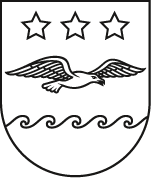 JŪRMALAS  SPORTA  SKOLARūpniecības iela 13, Jūrmalā, LV-2016, Reģ.Nr.2971902208, PVN Reģ.Nr.90009249367 tālr. 67736378, tālr./ fax 67736379, e-pasts sportaskola@edu.jurmala.lv  *DOKUMENTS IR ELEKTRONISKI PARAKSTĪTS AR DROŠU ELEKTRONISKO PARAKSTU UN SATUR LAIKA ZĪMOGU NOLIKUMSJūrmalāJūrmalas čempionāts vieglatlētikāVispārīgie noteikumiJūrmalas čempionāta vieglatlētikā (turpmāk – sacensības) nolikums nosaka sacensību mērķi, uzdevumus, norises vietu, laiku, norises kārtību, pieteikšanos sacensībām, vērtēšanas kritērijus, uzvarētāju apbalvošanas kārtību, atbildību, drošības noteikumus un citus noteikumus.Sacensības organizē un vada Jūrmalas Sporta skola sadarbībā ar valstspilsētas administrācijas Izglītības pārvaldes Profesionālās, interešu un tālākizglītības nodaļu (turpmāk – organizatori).Sacensībās piedalās Jūrmalas Sporta skolas un  uzaicināto sporta skolu komandu audzēkņi vecumā no 8 – 17 gadiem. Uzaicināto sporta skolu dalībnieku limits - 100 sportisti pieteikumu iesniegšanas secībā.Sacensību mērķis un uzdevumiSacensību mērķis ir popularizēt vieglatlētiku kā veselīgu un sportisku dzīves veidu, veicinot Jūrmalas valstspilsētas bērnu un jauniešu interesi par vieglatlētiku.Sacensību uzdevumi ir:stimulēt sportiskās meistarības izaugsmi un augstu rezultātu sasniegšanu;dot sporta skolas audzēkņiem iespēju izpildīt kontrolnormatīvus dalībai  Latvijas čempionātā.Sacensību norises laiks un vietaSacensības notiek 2023. gada 13. un 20.maijā  Jūrmalā, Jūrmalas pilsētas stadionā “Sloka”, Skolas ielā 5. Sacensību sākums 13.maijā plkst. 10.00, 20.maijā plkst. 16.00.Pieteikšanās sacensībāmPieteikumu sacensībām (pielikums Nr.1) jāiesniedz sacensību galvenajam tiesnesim un Jūrmalas Sporta skolai līdz 2023.gada 11.maija plkst. 20.00, sūtot to uz e-pastiem: austrups@inbox.lv un  sportaskola@edu.jurmala.lv . Iesniedzot pieteikumu sacensībām, Izglītības iestāde apliecina, ka pamatojoties uz Eiropas Parlamenta un Padomes Regulas (ES) 2016/679 (2016.gada 27.aprīlis) par fizisku personu aizsardzību attiecībā uz personas datu apstrādi un šādu datu brīvu apriti 6.panta 1.daļas a) apakšpunktu, izglītojamie vai nepilngadīgu izglītojamo vecāki ir informēti un piekrīt, ka sacensību laikā izglītojamie var tikt fotografēti un/vai filmēti un materiāli var tikt izmantoti sacensību publicitātes veicināšanai bez atlīdzības. Sacensību noteikumi un norises kārtībaSacensībās piedalās Jūrmalas Sporta skolas audzēkņu un citu sporta skolu vai sporta klubu uzaicinātās komandas sekojošās vecuma grupās:U-10 grupa:     2014. - 2015.g.dz. zēni un meitenes;U-12 grupa:     2012. – 2013.g.dz .zēnu un meitenes;U-14 grupa:	2010. - 2011.g.dz. zēni un meitenes;U-16 grupa:	2008. - 2009.g.dz. zēni un meitenes;U-18 grupa	2006. - 2007.g.dz. jaunieši un jaunietes.   2023.gada 13.maijā notiek U-10 un U-12 vecuma grupu 4-cīņas sacensības sekojošās  disciplīnās – 60 m skrējiens, tāllēkšana, bumbiņas mešana, 300 m skrējiens un U-14, U-16 un U-18 grupu skriešanas disciplīnas.   2023.gada  20.maijā notiek U-14,U-16,U-18 vecuma grupu sacensības laukuma  disciplīnās. Sacensību  disciplīnas U-14, U-16, U-18 vecuma grupām: *sacensības diska mešanā notiks, ja līdz 20.05. tiks sagatavots diska mešanas sektors.    Precīza sacensību programma tiks sastādīta pēc pieteikumu saņemšanas.Sacensību vērtēšanas kritēriji  Sacensību rezultātu vērtēšana notiek pēc Latvijas Vieglatlētikas savienības izstrādātiem sacensību noteikumiem. Laukuma disciplīnas notiek pēc daudzcīņas noteikumiem. Sacensību galvenais tiesnesis Andis Austrups.Apbalvošana  Katrs  dalībnieks saņems sacensību dalībnieka medaļu. U-10 un U-12 grupu 1-.3.vietu  ieguvēji  4-cīņā zēniem un meitenēm tiek apbalvoti ar medaļām.  3 labāko rezultātu uzrādītāji meitenēm/jaunietēm un 3 labāko rezultātu uzrādītāji zēniem/jauniešiem U-14, U-16 un U-18 grupās  pēc daudzcīņas punktu sistēmas tiek apbalvoti ar medaļām un saldām balvām.Atbildība un drošības noteikumiAtbildīgā par sacensību organizēšanu ir Jūrmalas Sporta skolas izglītības metodiķe Elita Krūmiņa.Visiem sacensību dalībniekiem sacensību norises laikā ir saistošas organizatoru un šī nolikuma prasības.Sacensības tiek organizētas, ievērojot Covid-19 epidemioloģiskos drošības nosacījumus, ko paredz Ministru kabineta 2021. gada 28. septembra noteikumi Nr. 662 “Epidemioloģiskās drošības pasākumi Covid-19 infekcijas izplatības ierobežošanai”.Iesniedzot pieteikumu sacensībām, medicīnas darbinieks ar parakstu apstiprina atļauju darboties paaugstinātas fiziskās slodzes apstākļos  un iestādes vadītājs  minēto faktu apliecina ar parakstu.Sacensību vietā nedrīkst atrasties personas, kurām ir elpceļu infekcijas slimības pazīmes.Katrs sacensību dalībnieks ir atbildīgs par savu veselības stāvokli un nepieciešamo medikamentu lietošanu.Par sacensību dalībnieku drošību un uzvedību sacensību laikā atbild treneris  vai atbildīgā persona, kurš ievēro sacensību organizatoru norādījumus.Organizatori neatbild par sacensību dalībnieku vai trešo personu traumām, miesas bojājumiem, kas gūti sacensības norises laikā/vietā vai piegulošā teritorijā.Sacensību norises vietas atbilstību drošības noteikumiem nodrošina Jūrmalas Sporta servisa centrs. Par pasākuma organizēšanu atbild Jūrmalas Sporta skola.Katrs sacensību dalībnieks un apmeklētājs ir atbildīgs par apkārtējas vides tīrību un kārtību sacensību norises vietā.Dalībnieki sacensību laikā ir tiesīgi pārvietoties tikai sacensību norises teritorijā, ievērojot personīgo un citu dalībnieku drošību.Dalībniekiem obligāti jālieto sporta veidam atbilstošs apģērbs.IX. Citi noteikumi  Organizatori ir tiesīgi šī nolikuma pārkāpuma gadījumā diskvalificēt sacensību dalībnieku.Organizatori nodrošina Ministru kabineta 2009. gada 24. novembra noteikumos Nr.1388 “Kārtība, kādā nodrošināma izglītojamo drošība izglītības iestādēs un to organizētajos pasākumos” noteikto prasību ievērošanu.Jūrmalas Sporta skolas direktors:								Sandis BērziņšSagatavoja: E.Krūmiņa  29269141Pielikums Nr.1.2023.gada ___._______nolikumam Nr.__________ Jūrmalas čempionāts vieglatlētikāPieteikums Jūrmalas čempionātam vieglatlētikā2023.gada ___.______________Iestādes nosaukums _________________________________________________Iesniedzot pieteikumu sacensībām, izglītības iestāde apliecina, ka pamatojoties uz Eiropas Parlamenta un Padomes Regulas (ES) 2016/679 (2016.gada 27.aprīlis) par fizisku personu aizsardzību attiecībā uz personas datu apstrādi un šādu datu brīvu apriti 6.panta 1.daļas a) apakšpunktu, izglītojamie vai nepilngadīgu izglītojamo vecāki ir informēti un piekrīt, ka sacensību laikā izglītojamie var tikt fotografēti un/vai filmēti, un materiāli var tikt izmantoti sacensību publicitātes veicināšanai bez atlīdzības.Medicīnas darbinieks:  ___________________________    	                ____________________			                        (vārds, uzvārds)		      		(paraksts)Izglītības iestādes vadītājs:  ____________________________            ____________________					(vārds, uzvārds) 			             (paraksts)Pedagogs vai atbildīgā persona pasākuma laikā ________________________   ____________                                                                               (vārds, uzvārds, tālrunis)		  (paraksts)Informējam, ka personas dati tiks apstrādāti Jūrmalas valstspilsētas pašvaldības noteiktā mērķa īstenošanai: nodrošināt iedzīvotājiem izglītības pieejamību t.sk. administrēt mācību un audzināšanas procesu Jūrmalas Sporta skolā, Rūpniecības ielā 13, Jūrmalā.Personas datu apstrādes pārzinis ir Jūrmalas valstspilsētas pašvaldība, reģistrācijas numurs 40900036698, kontaktinformācija: Jomas iela 1/5, Jūrmala, elektroniskā pasta adrese pasts@jurmala.lv, 67093816, 67093843. Personas datu aizsardzības speciālista kontaktinformācija: personasdati@jurmala.lv, 67093849.Detalizētāka informācija par personas datu apstrādēm ir atrodama vietnē: www.jurmala.lvAPSTIPRINUJūrmalas valstspilsētas administrācijas Izglītības pārvaldes vadītājsI. Vasmanis                 (paraksts*)     08.05.2023.Nr.13.3 – 3/24Izdots saskaņā ar Valsts pārvaldes iekārtas likuma 72.panta pirmās daļas 2.punktu, 73.panta pirmās daļas 1.punktuDisciplīnaU-14 meitenesU-14zēniU-16meitenesU-16zēniU-18jaunietesU-18jaunieši80 m 6 celiņi6 celiņi100 m6 celiņi6 celiņi6 celiņi6 celiņi80 m/b0,76/12/7,50,76/13/7,5100 m/b0,762/13/8,000,838/13/8,500,762/13/8,500,915/13,72/9,14300 mFinālsFināls400 mFinālsFinālsFinālsFināls800 m FinālsFinālsFinālsFinālsFinālsFinālsLodes grūšana2 kg2 kg3 kg4 kg3 kg5 kgŠķēpa mešana400g400 g400 g600 g500 g600 g                        Tāllēkšana 3 3 3 3 3 3 Kārtslēkšana1,80Solis 10 cm1,80Solis 10 cm1,80Solis 10 cm1,80Solis 10 cm1,80Solis 10 cm1,80Solis 10 cmAugstlēkšana 110Solis 3 cm110Solis 3 cm110Solis 3 cm110Solis 3 cm130Solis 3 cm130Solis 3 cmDiska mešana       *0,75 kg0,75 kg0,75 kg1 kg1 kg1,5 kgNr.Vārds, uzvārdsDzimšanas dati/ Vecuma grupaDzimšanas dati/ Vecuma grupaPieteiktās disciplīnas1.2.3.4.5.6.7.8.9.10.11.12.